Инструкция по прохождению опросаПерейти к опросу Вы можете следующими способами: 1. Напрямую по ссылке Анкеты: https://anketolog.ru/s/686163/zKrAUNzn  2. С помощью баннера на сайте https://irpe.ru/  3. Отсканировав Qr-код с помощью камеры мобильного телефона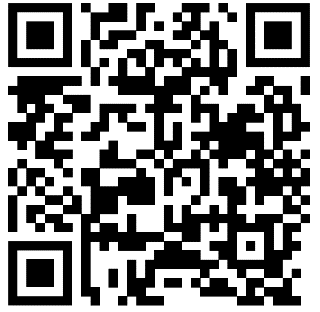 